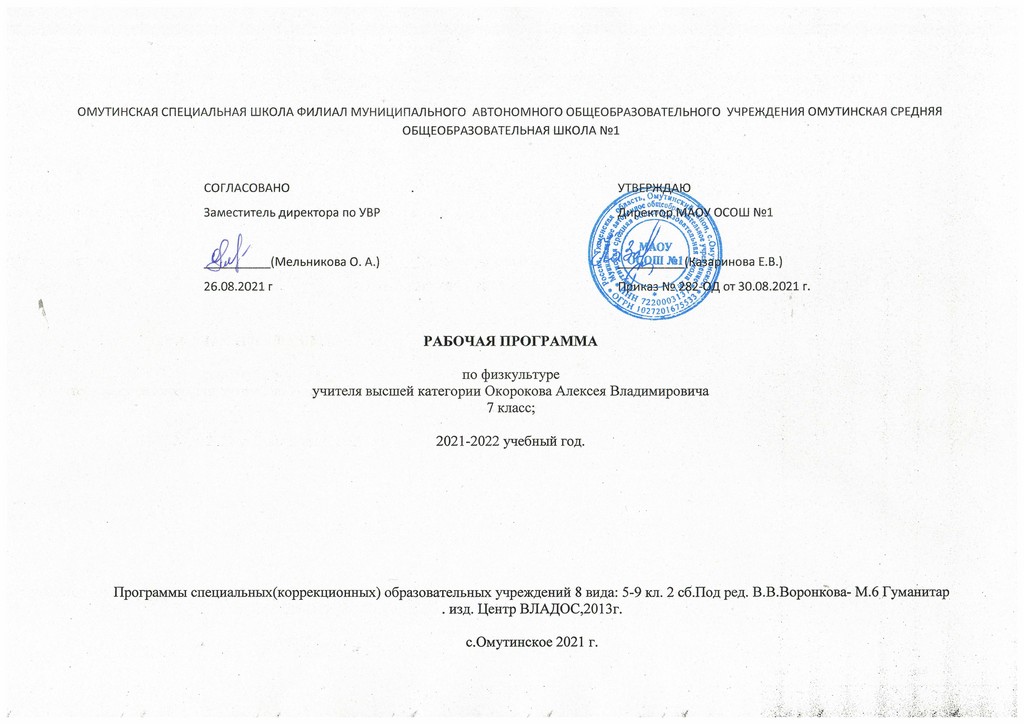 Планируемые результаты изучения предметаВ результате изучения предмета учащиеся должны приобрести:Личностные  результаты:проявлять положительные качества личности и управление своими эмоциями в различных (нестандартных) ситуациях и условиях; освоить социальную роль ученика, проявлять интерес к учению.проявлять дисциплинированность, трудолюбие и упорство в достижении поставленных целей; оказывать бескорыстную помощь своим сверстникам, нахождение с ними общего интереса;иметь представления о здоровом и безопасном образе жизни: гигиенические навыки; охранительные режимные моменты (разминка, подвижные игры); Т\Б на уроках физкультурыМетапредметные результаты:Регулятивныеуметь выполнять построение на урок, соблюдая все требования учителя; следовать режиму организации учебной деятельности;определять план выполнения заданий на уроках и в жизненных ситуациях под руководством учителя; выполнять физические упражнениями с учетом требований безопасности.Познавательныеориентироваться в пространстве своего тела, спортивного зала под руководством учителя.уметь слушать, отвечать на вопросы учителя и самостоятельно их задавать; Коммуникативные участвовать в диалоге на уроке и в жизненных ситуациях, отвечать на вопросы учителя и товарищей по классу;оформлять свои мысли в устной речи с учетом своих учебных речевых ситуаций;слушать и понимать речь других, дополнять ответы. участвовать в паре, в работе группы во время занятий.Развитие жизненной компетенции:развитие адекватных представлений о собственных возможностях и ограничениях;развитие умения понимать своё состояние и при необходимости попросить о помощи взрослых;развитие умения обучающихся преодолевать неадекватные формы собственного поведения. Предметные  результаты:- планировать занятия физическими упражнениями в режиме дня, организовывать отдых и досуг с использованием средств физической культуры,- представлять физическую культуру как средство укрепления здоровья, физического развития,- организовывать и проводить со сверстниками подвижные игры и элементы соревнований,-  бережно обращаться с инвентарём и оборудованием, соблюдать требования техники безопасности к местам проведения,- характеризовать физическую нагрузку по показателю частоты пульса, регулировать её напряжённость во время занятий,- взаимодействовать со сверстниками по правилам проведения подвижных игр и соревнований,- подавать строевые команды, вести подсчёт при выполнении общеразвивающих упражнений,- выполнять технические действия из базовых видов спорта, применять их  в игровой и соревновательной деятельности,- выполнять жизненно важные двигательные навыки и умения различными способами, в различных изменяющихся, вариативных условиях.АООП ОО выделяет два уровня овладения предметными результатами:минимальный - является обязательным для всех обучающихся с умственной отсталостью;достаточный - не является обязательным для всех обучающихся.Минимальный и достаточный уровни усвоения предметных результатов по физической культуре на конец обучения.Содержание предмета Общие сведения: Физическое развитие. Осанка. Физические качества. Понятия о предварительной и исполнительной команд. Понятия физическая культура, физическое воспитание.Гимнастика: Теоретические сведения. Элементарные сведения о гимнастических снарядах и предметах. Правила поведения на уроках гимнастики. Понятия: колонна, шеренга, круг.Практический материалРазмыкание на вытянутые руки в колонне, шеренге. Повороты направо, налево, кругом. Движение в колонне. Выполнение команд: «Шагом марш!», «Стоп!», «Бегом марш!», «Встать!», «Сесть!», «Смирно!».Упражнения без предметовУпражнения для мышц шеи. Наклоны туловища и головы вперёд, назад, в стороны из исходного положения — стойка ноги врозь, руки на поясе (медленно и быстро). Повороты туловища и головы вправо и влево. В стойке ноги врозь, руки на поясе, повороты туловища в стороны (медленно и быстро).Упражнения для укрепления мышц спины и живота. Лёжа на животе, поднимание ног поочерёдно и вместе, поднимание головы. Лёжа на спине, поочерёдное поднимание ног, «велосипед», поднимание туловища. Упор стоя у гимнастического бревна или стены на расстоянии 60—70 см, сгибание и разгибание рук.Упражнения для развития мышц рук и плечевого пояса. Из основной стойки и стойки ноги врозь — поднимание и опускание рук вперёд, в стороны, вверх. Сжимание и выпрямление кистей рук, руки прямо перед собой. Вращение кистями вправо, влево. Поднимание рук вперёд и вверх с хлопками. Сгибание и разгибание рук в плечевых и локтевых суставах. Поднимание и опускание плечевого пояса, руки на поясе.Упражнения для мышц ног. Поднимание на носки. Сгибание и разгибание ног, стоя на одном месте, руки на поясе (медленно и быстро). Приседания на двух ногах.Упражнения на дыхание. Тренировка дыхания через нос и рот в различных исходных положениях: сидя, стоя, лёжа. Глубокое дыхание, подражая учителю. Дыхание во время ходьбы с выговариванием звуков на выдохе: чу-чу- ] чу (паровоз), ш-ш-ш (вагоны), у-у-у (самолёт), ж-ж-ж (жук).Упражнения для развития мышц кистей рук и пальцев. Из положения руки и пальцы врозь, кисть в кулак, круговые движения кистями вовнутрь и наружу. Поочерёдное соприкосновение большого пальца с остальными. Отведение и сведение пальцев на одной руке, одновременно на двух руках со зрительным контролем и без него. Поочерёдное и одновременное сгибание пальцев в кулак и разгибание. «Щелчки». Одновременные и поочерёдные сгибания, разгибания кистей рук и круговые движения.Упражнения для формирования правильной осанки. Из  положения стоя у стены, касаясь её затылком, спиной, ягодицами и пятками (обратить внимание при этом на отведение плеч слегка назад и на оптимальное выпячивание живота вперёд), отойти от стенки и вернуться к ней, сохраняя положение. Стоя спиной к стене, касаясь её затылком, спиной, ягодицами и пятками, поднимание рук вперёд, вверх, в стороны; приседание, касаясь стенки затылком и спиной. Поднимание гимнастической палки вверх широким хватом с отставлением ноги на носок.Упражнения для укрепления голеностопных суставов и стоп. Сидя на скамейке, сгибание и разгибание пальцев ног, стоп, круговые движения стопой, захватывание стопами каната, мяча, булавы, мешочка с песком. Ходьба по канату, лежащему на полу; ходьба по ребристой доске. Перекаты с носка на пятку.Упражнения для укрепления туловища. Лёжа на животе с опорой на руки и без опоры: подъём головы («птички летят»), поочерёдные и одновременные движения руками («пловцы»), поочерёдное и одновременное поднимание ног. Лёжа на спине, поднимание прямой ноги (сгибание), поочерёдное сгибание и разгибание ног («велосипедист»). Лёжа на животе на гимнастической скамейке, захватывая её сбоку, подтягивание со скольжением по гимнастической скамейке. Упор стоя у гимнастического бревна на расстоянии 60—70 см, сгибание и разгибание рук. Сидя, сгибая левую руку, обхватить голень и прижать колено к груди. То же правой. Лёжа на спине, поднять правую ногу. То же левой. Упор сидя сзади, поднять левую ногу. То же левой, двумя.Стойка: руки за голову, наклон вперёд, прогнувшись.Упражнения с предметамиС гимнастическими палками. Удерживание палки двумя руками хватом сверху и хватом снизу перед собой, внизу, перед грудью, над головой. Перекладывание палки из одной руки в другую перед собой. Выполнение различных исходных положений с гимнастической палкой. Поднимание гимнастической палки с пола хватом сверху и бесшумное опускание на пол.С флажками. Из исходного положения основной стойки поднимание рук в стороны, вперёд, вверх, круговые движения, стоя на месте и при ходьбе. Помахивание флажками над головой.С малыми обручами. Удерживание обруча двумя руками хватом сверху и хватом снизу перед собой, над головой. Принятие различных исходных положений с обручем в руках. Прокатывание обруча и ловля его после прокатывания.С малыми мячами. Разбрасывание и собирание мячей. Прокатывание, ловля после прокатывания. Перебрасывание мяча с одной руки на другую. Удары мяча об пол и ловля его двумя руками.С большими мячами. Поднимание мяча вперёд, вверх, опускание вниз. Перекатывание сидя, стоя. Перекладывание мяча с одного места на другое. Перекладывание мяча с одной ладони на другую, броски вверх, удары об пол, о стену и ловля его двумя руками.Лазанье и перелезание. Переползание на четвереньках в медленном темпе по коридору длиной 15—20 м. Переползание на четвереньках по горизонтальной гимнастической скамейке, захватывая кистями рук её края. Лазанье вверх и вниз по гимнастической стенке, не пропуская реек (высота ноги — на пятой рейке): из исходного положения стоя на полу взяться двумя руками за рейку на уровне головы. Поставить на первую рейку сначала одну ногу, затем другую, переставить поочерёдно руки на следующую рейку и т. д. Спускаться в том лее порядке. Подлезание под препятствием высотой 40—50 см (под «коня», «козла»,   гимнастическую   палку,   верёвку).   Перелезание сквозь гимнастические обручи (3—4 обруча на расстоянии 50 см).Упражнения на равновесие. Ходьба по начерченному коридору шириной 20 см. Стойка на носках (3—4 с). Ходьба по доске, положенной на пол. Ходьба по гимнастической скамейке с различным положением рук. Стойка на одной ноге, другая согнута вперёд, руки на поясе. Кружение переступанием в медленном темпе. Передача и переноска предметов, спортивного оборудования. Переноска мяча до 1 кг различными способами, гимнастических палок, флажков, обручей, гимнастической скамейки, мата вчетвером.Упражнения для развития пространственно-временной дифференцировки и точности движений. Построение в обозначенном месте (в кругах, квадратах). Построение в колонну с интервалом на вытянутые руки. Построение в круг по ориентиру. Увеличение и уменьшение круга движением вперёд, назад, в сторону и воспроизведение его с закрытыми глазами на ориентир, предложенный учителем. Шаг вперёд, назад. Ходьба по ориентирам, начерченным на полу. Прыжок в длину с места толчком двух ног в начерченный ориентир.Перед шеренгой по очереди маршируют на месте два ученика: первый — 5 с, второй — 10 с. Определить, кто из них шёл дольше.Ходьба на месте в шеренге до 5 с, вторично — до 10с.Легкая атлетика Теоретические сведения     Фазы прыжка в длину с разбега. Техника безопасности при выполнении прыжков в длину.    Ходьба     Сочетание разновидностей ходьбы по инструкции учителя. Ходьба с высоким подниманием бедра. Ходьба с остановками для выполнения заданий.     Бег     Медленный бег в равномерном темпе до 4 мин. Бег на скорость с высокого и низкого старта. Бег с преодолением малых препятствий в среднем темпе. Эстафетный бег (60 м. по кругу). Челночный бег ( 3* 10 м; бег с преодолением небольших препятствий на отрезке 30 м.     Прыжки     Прыжки в длину с разбега способом «согнув ноги». Прыжки в высоту с укороченного разбега способом «перешагивание». Прыжки в длину с места.    Метание     Метание теннисного мяча в пол на высоту отскока. Метание м/м на дальность. Метание мяча в вертикальную цель. Толкание набивного мяча с места одной рукой (вес 1 кг.)Теория: развитие двигательных способностей и физических качеств средствами легкой атлетики.Ходьба: ходьба с различными положениями и движениями рук.Ходьба в полу приседе, ходьба выпадами.Ходьба с перекатом с пятки на носок.Бег:( медленный бег до 3 минут,понятие низкий старт;бег на скорость до 40 м. быстрый бег на месте до 10 с; специальные беговые упражнения: бег с подниманием бедра, с захлестыванием голени назад, семенящий бег; челночный бег ( 3* 10 м; бег с преодолением небольших препятствий на отрезке 30 м; Прыжки: (прыжки на одной ноге до 15 м; прыжки с ноги на ногу до 20 м, в высоту способом перешагивание (внимание на мягкость приземления); прыжки в длину с разбега (зона отталкивания-  60- 70 см), на результат ( внимание на технику прыжка).Метание:( метание мячей в цель ( на стене, баскетбольный щит, мишень) и на дальность, ширина коридора 10-15 м).Метание теннисного мяча на дальность.Подвижные игры:           Пионербол     Изучение правил игры, расстановку игроков и правила их перемещения на площадке.  Баскетбол     Правила игры. Основная стойка игрока. Ведение мяча на месте и в движении. Ловля и передача мяча. Повороты на месте.    Игры с элементами ОРУ     Игры с бегом.      Игры с прыжками.     Игры с бросанием, ловлей и метанием. Лыжная подготовкаТеоретические сведения. Элементарные понятия о ходьбе и передвижении на лыжах. Одежда и обувь лыжникаМежпредметные связи:Математика: Единица времени- секунда. Масса. Промежуток. Расстояние.-Русский язык: Простые предложения.Развитие устной речи: Классификация предметов. Заучивание наизусть. Проговаривание комплекса упражнений .Тематическое планирование7 класс	Тематическое планирование8 классТематическое планирование9 классУчебная дисциплинаУровни освоения предметных результатовУровни освоения предметных результатовУчебная дисциплинаМинимальный уровеньДостаточный уровеньФизическая культурапредставления о физической культуре как средстве укрепления здоровья, физического развития и физической подготовки человека;выполнение комплексов утренней гимнастики под руководством учителя;знание основных правил поведения на уроках физической культуры и осознанное их применение;выполнение несложных упражнений по словесной инструкции при выполнении строевых команд;представления о двигательных действиях; знание основных строевых команд; подсчёт при выполнении общеразвивающих упражнений;ходьба в различном темпе с различными исходными положениями;взаимодействие со сверстниками в организации и проведении подвижных игр, элементов соревнований; участие в подвижных играх и эстафетах под руководством учителя;знание правил бережного обращения с инвентарём и оборудованием, соблюдение требований техники безопасности в процессе участия в физкультурно-спортивных мероприятиях.практическое освоение элементов гимнастики, легкой атлетики, лыжной подготовки, спортивных и подвижных игр и других видов физической культуры;самостоятельное выполнение комплексов утренней гимнастики;владениекомплексами упражнений для формирования правильной осанки и развития мышц туловища; участие в оздоровительных занятиях в режиме дня (физкультминутки);выполнение основных двигательных действий в соответствии с заданием учителя: бег, ходьба, прыжки и др.;подача и выполнение строевых команд, ведение подсчёта при выполнении общеразвивающих упражнений.совместное участие со сверстниками в подвижных играх и эстафетах;оказание посильной помощь и поддержки сверстникам в процессе участия в подвижных играх и соревнованиях; знание спортивных традиций своего народа и других народов; знание способов использования различного спортивного инвентаря в основных видах двигательной активности и их применение в практической деятельности;знание правил и техники выполнения двигательных действий, применение усвоенных правил при выполнении двигательных действий под руководством учителя;знание и применение правил бережного обращения с инвентарём и оборудованием в повседневной жизни; соблюдение требований техники безопасности в процессе участия в физкультурно-спортивных мероприятиях.№ урокаТема урока, тип урокаМодуль воспитательной программы «Школьный урок»Кол-во часовДата1Знакомство с классом. Инструктаж.12Знакомство с комплексом утренней гимнастики.урок в трансформированном пространстве13Техника низкого старта.14Стартовый разгон.15Скоростно-силовая подготовка.16Подтягивание.17Учет бега на 60 м.18Челночный бег.19Прыжки в длину, бег 60 м.110Беговые упражнения.111Подвижные игры.нетрадиционный урок112Подвижные игры.113Общеразвивающие упражнения114Зачеты по двигательной подготовке.115Зачеты по двигательной подготовке.116Двигательный режим летом.117Правила поведения на воде.118Ведение баскетбольного мяча.119Повторение передач мяча.120Закрепление техники броска.121Техника штрафного броска.122Ведение и передача мяча.123Передача в парах. Эстафеты.124Работа с набивными мячами.125Прыжки в длину с места.126Двусторонняя игра 3 х 3.127Прыжки в длину с места.урок в трансформированном пространстве128Двусторонняя игра.129Двусторонняя игра.130Контроль двигательной подготовки.131Баскетбол 4 х 4.132Учебно-тренировочная игра.133Беговые и прыжковые упражнения.134Учебно-тренировочная игра.135Гимнастика. Техника безопасности на уроках.136Кувырки. Самостроховка.137Кувырки. Самостроховка.138Общеразвивающие упражнения со скакалкой.139Строевые упражнения.140Строевые упражнения.141Гимнастическая полоса препятствий.142Общеразвивающие упражнения на гимнастической скамейке.урок в трансформированном пространстве143Контроль двигательной подготовки.144Урок закрепления.145Игра пионербол.146Техника передачи мяча сверху.147Полоса препятствий.148Закрепление техники передачи.149Техника передачи мяча снизу.Соревнование «нормы ГТО»150Техника передачи мяча снизу.151Отработка приема мяча.152Совершенствование приемов.урок в трансформированном пространстве153Нападающий удар.154Двусторонняя игра.155Совершенствование техники156Двусторонняя игра.157Двусторонняя игра.158Общеразвивающие упражнения типа зарядки.159Общеразвивающие упражнения типа зарядки.урок в трансформированном пространстве160Комплекс упражнений со скакалкой161Подвижные игры.162Общеразвивающие упражнения163Повторение перестроений.164Беговые упражнения.165Волейбол (игра по упрощенным правилам)166Волейбол.167Общеразвивающие упражнения в движении по кругу.168Волейбол.1№урокаТЕМА УРОКАМодуль воспитательной программы «Школьный урок»Кол-во часовДата1Знакомство с классом. Инструктажи по ТБ.12Знакомство с комплексом утренней зарядки. Подготовка к бегу.урок в трансформированном пространстве13Техника низкого старта. Стартовый разгон.14Совершенствование техники низкого старта и стартового разгона, контроль двигательной подготовки (30 м с высокого старта)15Скоростно-силовая подготовка, серии прыжков на скакалке ( многоскоки)16Подтягивание. Учет на оценку по технике низкого старта и разгона. Бег  минут с двумя ускорен.до 80 м.17Учет бега на 60 м.Челночный бег18Учет бега на 60 м.Челночный бег19Ведение баскетбольного мяча. Повторение различных передач мяча.110Ведение баскетбольного мяча. Повторение различных передач мяча.111Закрепление техники броска по кольцу после ведения. Эстафета с ведением и броском по кольцу после ведения112Техника штрафного броска113Ведение и передача мяча. Совершенствование техники броска после ведения штрафного броска114Передача в парах при движении вперед. Эстафета с ведением, передачей и броском в движении115Работа с набивными мячами, прыжки в длину с места, совершенствование ранее изученных приемов в б\б116Работа с набивными мячами, прыжки в длину с места, совершенствование ранее изученных приемов в б\б117Двусторонняя игра в б\б (3 х 3; 4х4) с индивидуальными заданиями в защите и нападениями118Прыжки в длину с места. Двусторонняя игра119Прыжки в длину с места. Двусторонняя игра120Прыжки в длину с места. Двусторонняя игра121Контроль двигательной подготовки122Повторение перестроений. ОРУ. Бег до 3-х минут. Баскетбол (учебно-тренировочная игра 4 х 4)123Повторение перестроений. ОРУ. Бег до 3-х минут. Баскетбол (учебно-тренировочная игра 4 х 4)124Повторение перестроений. ОРУ. Бег до 3-х минут. Баскетбол (учебно-тренировочная игра 4 х 4)125Повторение перестроений. ОРУ. Бег до 3-х минут. Баскетбол (учебно-тренировочная игра 4 х 4)126Повторение перестроений. ОРУ. Бег до 3-х минут. Баскетбол (учебно-тренировочная игра 4 х 4)127Повторение перестроений. ОРУ. Бег до 3-х минут. Баскетбол (учебно-тренировочная игра 4 х 4)урок в трансформированном пространстве128ОРУ в движении по кругу, беговые и прыжковые упражнения. Волейбол ( игра по упрощенным правилам)129ОРУ в движении по кругу, беговые и прыжковые упражнения. Волейбол ( игра по упрощенным правилам)130ОРУ в движении по кругу, беговые и прыжковые упражнения. Волейбол ( игра по упрощенным правилам)131ОРУ в движении по кругу, беговые и прыжковые упражнения. Волейбол ( игра по упрощенным правилам)132ОРУ в движении по кругу, беговые и прыжковые упражнения. Волейбол ( игра по упрощенным правилам)133ОРУ в движении по кругу, беговые и прыжковые упражнения. Волейбол ( игра по упрощенным правилам)134Прыжки в длину, бег 60 м.Медленный бег до 4-5 минут.135Прыжки в длину, бег 60 м.Медленный бег до 4-5 минут.136Зачеты по двигательной подготовкенетрадиционный урок137Зачеты по двигательной подготовке138Двигательный режим летом, правила поведения на воде во время купания в открытых водоемах139Двигательный режим летом, правила поведения на воде во время купания в открытых водоемах140Техника безопасности на уроках гимнастики.Изучение комплекса упражнений зарядки (9-10 упражнений)141Кувырки вперед и назад. Самостраховки и страховки142Кувырки вперед и назад. Самостраховки и страховкиурок в трансформированном пространстве143Общеразвивающие упражнения со скакалкой ( серии прыжков , учет кувырков на оценку)144Строевые упражнения. Развитие силы и лазание по канату.145Строевые упражнения. Развитие силы и лазание по канату.146Гимнастическая полоса препятствий в группах (мальчики и девочки)147ОРУ на гимнастической скамейке и со скамейкой148Урок закрепления. Контроль двигательной подготовки149Урок закрепления. Контроль двигательной подготовкиСоревнование «нормы ГТО»150ОРУ.типа зарядки с 2-3 упражнениями на полу для мышц спины и пресса.151ОРУ.типа зарядки с 2-3 упражнениями на полу для мышц спины и пресса.152Комплекс упражнений со скакалкой. Подвижные игры.урок в трансформированном пространстве153Комплекс упражнений со скакалкой. Подвижные игры.154Комплекс упражнений со скакалкой. Подвижные игры.155Техника передачи мяча сверху. Игра пионербол  (1 мяч правила волейбола)156Техника передачи мяча сверху. Игра пионербол  (1 мяч правила волейбола)157Полоса препятствий (3-4 преп.). Закрепление техники передачи мяча сверху.158Полоса препятствий (3-4 преп.). Закрепление техники передачи мяча сверху.159Техника передачи мяча снизуурок в трансформированном пространстве160Техника передачи мяча снизу161Отработка техники приема мяча сверху и снизу. Прямая нижняя передача.162Отработка техники приема мяча сверху и снизу. Прямая нижняя передача.163Совершенствование техники пройденных элементов. Нападающий удар.164Совершенствование техники пройденных элементов. Нападающий удар.165Двусторонняя игра. Совершенствование техники игры в волейбол.166Двусторонняя игра. Совершенствование техники игры в волейбол.167Двусторонняя игра. Совершенствование техники игры в волейбол.168Двусторонняя игра. Совершенствование техники игры в волейбол.11№урокаТема урокаМодуль воспитательной программы «Школьный урок»Кол-во часовДата1Знакомство с классом . Инструктажи по ТБ.12Техника низкого старта. Медленный бег.13Эстафетный бег ( передача палочки сверху)14Контроль за двигательной подготовкой15Низкий старт с разгоном до 20 метров16Повторение техники прыжка с разбега. Проверка скоростно-силовых качеств.17Учет бега на 60 м.18Совершенствование техники прыжка в длину с разбега и метания мяча.19Метание малого мяча110ОРУ в парах. Бег на 2000м (м), 1500 м (д)урок в трансформированном пространстве111Различные передачи мяча112Поворот на месте113Броски по кольцу114Техника ведения правой и левой рукой115Передача в движении к кольцу в парах, командная эстафета116Командные эстафеты117Повторение изученных приемов118Прыжки с места.Броски по кольцу в прыжке и с места119Действия нападающих против 1 защитника. Игра «Собачка»120Контроль скоростно-силовых качеств ( прыжок в длину с места)121Ведение мяча с изменением скорости и высоты отскока122Ведение змейкой и бросок по кольцу123Тактические действия в защите. Игра на одно кольцо (стритбол)124Совершенствование техники и тактики в игре.125Повторение учебного материала по программе 8 класса126Прием и передача мяча сверху, снизу, с подачи127Прием и передача мяча сверху, снизу, с подачи128Совершенствование техники передач мяча в тройках через сетку со сменой места после передачи129Совершенствование техники передач мяча в тройках через сетку со сменой места после передачи130Передача из зон 1,6,5, в зону 3 после подачи131Техника верхней прямой подачи . Игра «Картошка»урок в трансформированном пространстве132Упражнения с набивными мячами в тройках133Провести игру у сетки для совершенствования приема и передачи134Нападающий удар (работа в парах или тройках)без сетки135Учебно-тренировочная игра в волейбол с простейшими заданиями136Техника безопасности при занятиях гимнастикой. Строевые упражнения ОРУ на сопротивление в парах.137Равновесие на одной ноге. Кувырок вперед в группировке138Совершенствование поворотов в движении139ОРУ с гимнастической скакалкой (7-8 упражнений, кувырок вперед , стоика на голове и руках (м)140Комплекс упражнений с гимнастической палкой141Игра-эстафета с набивными мячами. ОРУ.нетрадиционный урок142Перестроение из 1 колонны в 2,3,4 в движении, совершенствование поворотов в движении143ОРУ на гимнастической скамейке144Совершенствование умений в строевых упражнениях .Эстафета с набивными мячами. Медленный бег до 3-х минут.145Совершенствование умений в строевых упражнениях .Эстафета с набивными мячами. Медленный бег до 3-х минут.146ОРУ в движении по кругу с прыжками и бегом до 2-х минут. Баскетбол: повторение техники передачи мяча в парах, в движении броски по кольцу147ОРУ в движении по кругу с прыжками и бегом до 2-х минут. Баскетбол: повторение техники передачи мяча в парах, в движении броски по кольцу148ОРУ с гимнастическими скакалками и на гимнастической скамейке. Волейбол: техника передач в тройках сверху и снизу с переменой мест после передачи через сетку149ОРУ с гимнастическими скакалками и на гимнастической скамейке. Волейбол: техника передач в тройках сверху и снизу с переменой мест после передачи через сеткуСоревнование «нормы ГТО»150Совершенствование техники и тактических действий игроков в баскетболе и волейболе. КУ –поднимание туловищ0а до 30 с, челночный бег 3 х 20 м.151Совершенствование техники и тактических действий игроков в баскетболе и волейболе. КУ –поднимание туловищ0а до 30 с, челночный бег 3 х 20 м.152Совершенствование поворотов направо и налево в движении. Упражнения по развитию мышц плечевого пояса с набивными мячами.урок в трансформированном пространстве153Совершенствование поворотов направо и налево в движении. Упражнения по развитию мышц плечевого пояса с набивными мячами.154Совершенствование техники упражнений по баскетболу. Учебно-тренировочная игра 4 х 4 . КУ –броски и ловля мяча.155Совершенствование техники упражнений по баскетболу. Учебно-тренировочная игра 4 х 4 . КУ –броски и ловля мяча.156Совершенствование техники упражнений по волейболу. Учебная игра по упрощенным правилам. Медленный бег до 5 минут пред каждым выходом на площадку157Совершенствование техники упражнений по волейболу. Учебная игра по упрощенным правилам. Медленный бег до 5 минут пред каждым выходом на площадку158Совершенствование техники упражнений по волейболу. Учебная игра по упрощенным правилам. Медленный бег до 5 минут пред каждым выходом на площадку159ТБ при выполнении  беговых , прыжковых и метательных и металлических упражнений, старты с разгоном до 15 минут.урок в трансформированном пространстве160ТБ при выполнении  беговых , прыжковых и метательных и металлических упражнений, старты с разгоном до 15 минут.161ТБ при выполнении  беговых , прыжковых и метательных и металлических упражнений, старты с разгоном до 15 минут.162Беговые и прыжковые упражнения, метание м\мяча на дальность и точность163Беговые и прыжковые упражнения, метание м\мяча на дальность и точность164Зачетные уроки по КФП, бег 30 м, челночный бег, прыжок в длину с места, подтягивание и отжимание, метание мяча, бег на 2000, 1500 м.урок в трансформированном пространстве165Зачетные уроки по КФП, бег 30 м, челночный бег, прыжок в длину с места, подтягивание и отжимание, метание мяча, бег на 2000, 1500 м.166Зачетные уроки по КФП, бег 30 м, челночный бег, прыжок в длину с места, подтягивание и отжимание, метание мяча, бег на 2000, 1500 м.167Зачетные уроки по КФП, бег 30 м, челночный бег, прыжок в длину с места, подтягивание и отжимание, метание мяча, бег на 2000, 1500 м.168Зачетные уроки по КФП, бег 30 м, челночный бег, прыжок в длину с места, подтягивание и отжимание, метание мяча, бег на 2000, 1500 м.1